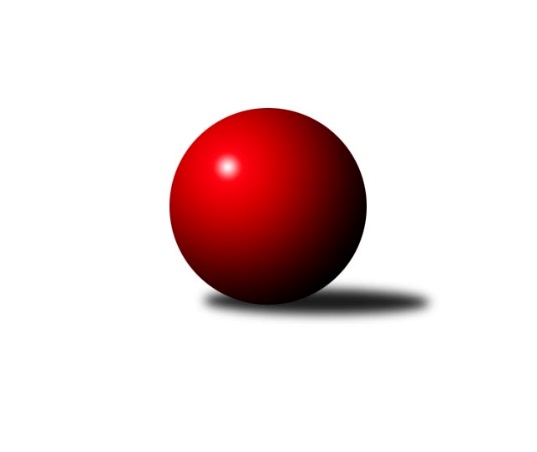 Č.7Ročník 2023/2024	20.5.2024 2. KLZ A 2023/2024Statistika 7. kolaTabulka družstev:		družstvo	záp	výh	rem	proh	skore	sety	průměr	body	plné	dorážka	chyby	1.	SK Žižkov Praha	6	6	0	0	40.0 : 8.0 	(100.0 : 44.0)	3280	12	2206	1074	34.8	2.	KK Konstruktiva Praha	6	5	0	1	33.0 : 15.0 	(88.0 : 56.0)	3206	10	2192	1015	43.2	3.	SKK Rokycany	6	4	0	2	32.0 : 16.0 	(83.0 : 61.0)	3254	8	2203	1051	38.3	4.	KK Kosmonosy	6	2	0	4	19.0 : 29.0 	(70.5 : 73.5)	3180	4	2150	1031	41.7	5.	KK Jiří Poděbrady	6	2	0	4	17.0 : 31.0 	(58.5 : 85.5)	3086	4	2169	917	60.7	6.	Kuželky Aš	6	1	0	5	14.0 : 34.0 	(51.0 : 93.0)	3002	2	2098	904	68.8	7.	TJ Bižuterie Jablonec nad Nisou	6	1	0	5	13.0 : 35.0 	(53.0 : 91.0)	3022	2	2117	905	65.3Tabulka doma:		družstvo	záp	výh	rem	proh	skore	sety	průměr	body	maximum	minimum	1.	SKK Rokycany	3	3	0	0	20.0 : 4.0 	(45.5 : 26.5)	3206	6	3258	3177	2.	KK Konstruktiva Praha	3	3	0	0	19.0 : 5.0 	(49.0 : 23.0)	3185	6	3208	3158	3.	SK Žižkov Praha	3	3	0	0	18.0 : 6.0 	(46.0 : 26.0)	3340	6	3419	3273	4.	KK Kosmonosy	3	1	0	2	9.0 : 15.0 	(35.0 : 37.0)	3196	2	3220	3159	5.	Kuželky Aš	3	1	0	2	9.0 : 15.0 	(31.0 : 41.0)	3094	2	3150	3065	6.	KK Jiří Poděbrady	3	1	0	2	8.0 : 16.0 	(27.0 : 45.0)	3220	2	3250	3163	7.	TJ Bižuterie Jablonec nad Nisou	3	1	0	2	6.0 : 18.0 	(23.5 : 48.5)	2894	2	2985	2762Tabulka venku:		družstvo	záp	výh	rem	proh	skore	sety	průměr	body	maximum	minimum	1.	SK Žižkov Praha	3	3	0	0	22.0 : 2.0 	(54.0 : 18.0)	3259	6	3348	3171	2.	KK Konstruktiva Praha	3	2	0	1	14.0 : 10.0 	(39.0 : 33.0)	3213	4	3225	3206	3.	SKK Rokycany	3	1	0	2	12.0 : 12.0 	(37.5 : 34.5)	3269	2	3369	3133	4.	KK Kosmonosy	3	1	0	2	10.0 : 14.0 	(35.5 : 36.5)	3175	2	3223	3135	5.	KK Jiří Poděbrady	3	1	0	2	9.0 : 15.0 	(31.5 : 40.5)	3041	2	3126	2981	6.	TJ Bižuterie Jablonec nad Nisou	3	0	0	3	7.0 : 17.0 	(29.5 : 42.5)	3065	0	3123	2969	7.	Kuželky Aš	3	0	0	3	5.0 : 19.0 	(20.0 : 52.0)	2972	0	3088	2904Tabulka podzimní části:		družstvo	záp	výh	rem	proh	skore	sety	průměr	body	doma	venku	1.	SK Žižkov Praha	6	6	0	0	40.0 : 8.0 	(100.0 : 44.0)	3280	12 	3 	0 	0 	3 	0 	0	2.	KK Konstruktiva Praha	6	5	0	1	33.0 : 15.0 	(88.0 : 56.0)	3206	10 	3 	0 	0 	2 	0 	1	3.	SKK Rokycany	6	4	0	2	32.0 : 16.0 	(83.0 : 61.0)	3254	8 	3 	0 	0 	1 	0 	2	4.	KK Kosmonosy	6	2	0	4	19.0 : 29.0 	(70.5 : 73.5)	3180	4 	1 	0 	2 	1 	0 	2	5.	KK Jiří Poděbrady	6	2	0	4	17.0 : 31.0 	(58.5 : 85.5)	3086	4 	1 	0 	2 	1 	0 	2	6.	Kuželky Aš	6	1	0	5	14.0 : 34.0 	(51.0 : 93.0)	3002	2 	1 	0 	2 	0 	0 	3	7.	TJ Bižuterie Jablonec nad Nisou	6	1	0	5	13.0 : 35.0 	(53.0 : 91.0)	3022	2 	1 	0 	2 	0 	0 	3Tabulka jarní části:		družstvo	záp	výh	rem	proh	skore	sety	průměr	body	doma	venku	1.	KK Kosmonosy	0	0	0	0	0.0 : 0.0 	(0.0 : 0.0)	0	0 	0 	0 	0 	0 	0 	0 	2.	Kuželky Aš	0	0	0	0	0.0 : 0.0 	(0.0 : 0.0)	0	0 	0 	0 	0 	0 	0 	0 	3.	KK Jiří Poděbrady	0	0	0	0	0.0 : 0.0 	(0.0 : 0.0)	0	0 	0 	0 	0 	0 	0 	0 	4.	KK Konstruktiva Praha	0	0	0	0	0.0 : 0.0 	(0.0 : 0.0)	0	0 	0 	0 	0 	0 	0 	0 	5.	SK Žižkov Praha	0	0	0	0	0.0 : 0.0 	(0.0 : 0.0)	0	0 	0 	0 	0 	0 	0 	0 	6.	SKK Rokycany	0	0	0	0	0.0 : 0.0 	(0.0 : 0.0)	0	0 	0 	0 	0 	0 	0 	0 	7.	TJ Bižuterie Jablonec nad Nisou	0	0	0	0	0.0 : 0.0 	(0.0 : 0.0)	0	0 	0 	0 	0 	0 	0 	0 Zisk bodů pro družstvo:		jméno hráče	družstvo	body	zápasy	v %	dílčí body	sety	v %	1.	Blanka Mašková 	SK Žižkov Praha 	6	/	6	(100%)	16.5	/	24	(69%)	2.	Tereza Chlumská 	KK Konstruktiva Praha  	5	/	5	(100%)	14	/	20	(70%)	3.	Lenka Boštická 	SK Žižkov Praha 	5	/	6	(83%)	19	/	24	(79%)	4.	Lucie Řehánková 	SK Žižkov Praha 	5	/	6	(83%)	18.5	/	24	(77%)	5.	Lada Hessová 	SKK Rokycany 	5	/	6	(83%)	17	/	24	(71%)	6.	Blanka Mizerová 	SK Žižkov Praha 	5	/	6	(83%)	16	/	24	(67%)	7.	Lucie Vrbatová 	SKK Rokycany 	5	/	6	(83%)	15	/	24	(63%)	8.	Olga Petráčková 	TJ Bižuterie Jablonec nad Nisou 	4	/	5	(80%)	14	/	20	(70%)	9.	Karolína Kovaříková 	KK Kosmonosy  	4	/	5	(80%)	13.5	/	20	(68%)	10.	Hana Kovářová 	KK Konstruktiva Praha  	4	/	6	(67%)	17	/	24	(71%)	11.	Monika Kalousová 	SKK Rokycany 	4	/	6	(67%)	16	/	24	(67%)	12.	Hedvika Mizerová 	SK Žižkov Praha 	4	/	6	(67%)	15	/	24	(63%)	13.	Jana Florianová 	TJ Bižuterie Jablonec nad Nisou 	4	/	6	(67%)	14	/	24	(58%)	14.	Daniela Pochylová 	SKK Rokycany 	4	/	6	(67%)	13	/	24	(54%)	15.	Lenka Findejsová 	SKK Rokycany 	4	/	6	(67%)	12	/	24	(50%)	16.	Jana Čiháková 	KK Konstruktiva Praha  	3	/	4	(75%)	10.5	/	16	(66%)	17.	Naděžda Novotná 	KK Konstruktiva Praha  	3	/	4	(75%)	10	/	16	(63%)	18.	Petra Najmanová 	KK Konstruktiva Praha  	3	/	5	(60%)	15	/	20	(75%)	19.	Ivona Mašková 	Kuželky Aš 	3	/	5	(60%)	13	/	20	(65%)	20.	Martina Starecki 	KK Konstruktiva Praha  	3	/	5	(60%)	9	/	20	(45%)	21.	Zdeňka Dejdová 	KK Jiří Poděbrady 	3	/	5	(60%)	9	/	20	(45%)	22.	Martina Pospíšilová 	Kuželky Aš 	3	/	6	(50%)	13.5	/	24	(56%)	23.	Magdaléna Moravcová 	KK Jiří Poděbrady 	3	/	6	(50%)	11	/	24	(46%)	24.	Nikola Sobíšková 	KK Kosmonosy  	2	/	2	(100%)	7	/	8	(88%)	25.	Jana Burocková 	KK Kosmonosy  	2	/	3	(67%)	7	/	12	(58%)	26.	Vlasta Kohoutová 	KK Jiří Poděbrady 	2	/	3	(67%)	5.5	/	12	(46%)	27.	Kateřina Katzová 	SK Žižkov Praha 	2	/	4	(50%)	10	/	16	(63%)	28.	Lucie Dlouhá 	KK Kosmonosy  	2	/	4	(50%)	9.5	/	16	(59%)	29.	Alice Tauerová 	SKK Rokycany 	2	/	4	(50%)	9	/	16	(56%)	30.	Michaela Moravcová 	KK Jiří Poděbrady 	2	/	4	(50%)	7	/	16	(44%)	31.	Jana Takáčová 	KK Jiří Poděbrady 	2	/	6	(33%)	13	/	24	(54%)	32.	Veronika Fajtová 	Kuželky Aš 	2	/	6	(33%)	7	/	24	(29%)	33.	Edita Koblížková 	KK Konstruktiva Praha  	1	/	1	(100%)	4	/	4	(100%)	34.	Michaela Košnarová 	KK Jiří Poděbrady 	1	/	1	(100%)	3	/	4	(75%)	35.	Tereza Votočková 	KK Kosmonosy  	1	/	2	(50%)	6	/	8	(75%)	36.	Markéta Kopčíková 	Kuželky Aš 	1	/	2	(50%)	4	/	8	(50%)	37.	Pavlína Říhová 	KK Kosmonosy  	1	/	2	(50%)	3	/	8	(38%)	38.	Jana Bínová 	KK Kosmonosy  	1	/	3	(33%)	5	/	12	(42%)	39.	Hana Mlejnková 	KK Kosmonosy  	1	/	3	(33%)	4	/	12	(33%)	40.	Nikola Stehlíková 	Kuželky Aš 	1	/	3	(33%)	2	/	12	(17%)	41.	Iveta Seifertová ml.	TJ Bižuterie Jablonec nad Nisou 	1	/	4	(25%)	8	/	16	(50%)	42.	Lenka Stejskalová 	TJ Bižuterie Jablonec nad Nisou 	1	/	4	(25%)	3	/	16	(19%)	43.	Miroslava Utikalová 	Kuželky Aš 	1	/	4	(25%)	3	/	16	(19%)	44.	Iveta Seifertová st.	TJ Bižuterie Jablonec nad Nisou 	1	/	5	(20%)	8	/	20	(40%)	45.	Marie Chlumská 	KK Konstruktiva Praha  	1	/	5	(20%)	7.5	/	20	(38%)	46.	Tereza Nováková 	KK Kosmonosy  	1	/	5	(20%)	7	/	20	(35%)	47.	Marie Hertel 	Kuželky Aš 	1	/	6	(17%)	5	/	24	(21%)	48.	Irini Sedláčková 	SK Žižkov Praha 	0	/	1	(0%)	2	/	4	(50%)	49.	Eva Kotalová 	SKK Rokycany 	0	/	1	(0%)	1	/	4	(25%)	50.	Adéla Dlouhá 	KK Kosmonosy  	0	/	1	(0%)	1	/	4	(25%)	51.	Dita Kotorová 	KK Jiří Poděbrady 	0	/	2	(0%)	2	/	8	(25%)	52.	Lada Tichá 	KK Jiří Poděbrady 	0	/	3	(0%)	3	/	12	(25%)	53.	Kateřina Holubová 	KK Kosmonosy  	0	/	4	(0%)	5.5	/	16	(34%)	54.	Kristýna Repčíková 	Kuželky Aš 	0	/	4	(0%)	3.5	/	16	(22%)	55.	Lenka Honzíková 	KK Jiří Poděbrady 	0	/	5	(0%)	4	/	20	(20%)	56.	Jana Gembecová 	TJ Bižuterie Jablonec nad Nisou 	0	/	6	(0%)	3	/	24	(13%)	57.	Zdeňka Kvapilová 	TJ Bižuterie Jablonec nad Nisou 	0	/	6	(0%)	3	/	24	(13%)Průměry na kuželnách:		kuželna	průměr	plné	dorážka	chyby	výkon na hráče	1.	SK Žižkov Praha, 1-4	3270	2221	1048	40.7	(545.0)	2.	Poděbrady, 1-4	3225	2208	1017	51.7	(537.6)	3.	KK Kosmonosy, 3-6	3193	2192	1000	45.0	(532.2)	4.	Kuželky Aš, 1-4	3152	2155	996	53.0	(525.3)	5.	SKK Rokycany, 1-4	3122	2158	964	48.2	(520.4)	6.	KK Konstruktiva Praha, 2-5	3101	2144	956	54.3	(516.9)	7.	Sport Park Liberec, 1-4	3000	2074	926	60.0	(500.1)Nejlepší výkony na kuželnách:SK Žižkov Praha, 1-4SK Žižkov Praha	3419	2. kolo	Hedvika Mizerová 	SK Žižkov Praha	600	6. koloSK Žižkov Praha	3329	6. kolo	Lenka Boštická 	SK Žižkov Praha	598	2. koloSKK Rokycany	3306	6. kolo	Blanka Mizerová 	SK Žižkov Praha	595	2. koloSK Žižkov Praha	3273	4. kolo	Kateřina Katzová 	SK Žižkov Praha	585	2. koloKK Konstruktiva Praha 	3206	4. kolo	Martina Pospíšilová 	Kuželky Aš	585	2. koloKuželky Aš	3088	2. kolo	Blanka Mizerová 	SK Žižkov Praha	571	6. kolo		. kolo	Daniela Pochylová 	SKK Rokycany	569	6. kolo		. kolo	Lenka Findejsová 	SKK Rokycany	568	6. kolo		. kolo	Blanka Mašková 	SK Žižkov Praha	564	4. kolo		. kolo	Hedvika Mizerová 	SK Žižkov Praha	559	4. koloPoděbrady, 1-4SK Žižkov Praha	3348	5. kolo	Lenka Boštická 	SK Žižkov Praha	592	5. koloKK Jiří Poděbrady	3250	6. kolo	Blanka Mizerová 	SK Žižkov Praha	592	5. koloKK Jiří Poděbrady	3246	5. kolo	Zdeňka Dejdová 	KK Jiří Poděbrady	582	6. koloKK Kosmonosy 	3223	2. kolo	Lucie Řehánková 	SK Žižkov Praha	576	5. koloKK Jiří Poděbrady	3163	2. kolo	Jana Burocková 	KK Kosmonosy 	569	2. koloTJ Bižuterie Jablonec nad Nisou	3123	6. kolo	Pavlína Říhová 	KK Kosmonosy 	569	2. kolo		. kolo	Jana Bínová 	KK Kosmonosy 	560	2. kolo		. kolo	Zdeňka Dejdová 	KK Jiří Poděbrady	556	2. kolo		. kolo	Magdaléna Moravcová 	KK Jiří Poděbrady	554	5. kolo		. kolo	Blanka Mašková 	SK Žižkov Praha	553	5. koloKK Kosmonosy, 3-6SK Žižkov Praha	3259	3. kolo	Tereza Nováková 	KK Kosmonosy 	577	3. koloKK Kosmonosy 	3220	3. kolo	Lenka Boštická 	SK Žižkov Praha	575	3. koloKK Kosmonosy 	3210	5. kolo	Tereza Nováková 	KK Kosmonosy 	567	5. koloKK Konstruktiva Praha 	3209	1. kolo	Olga Petráčková 	TJ Bižuterie Jablonec nad Nisou	566	5. koloKK Kosmonosy 	3159	1. kolo	Karolína Kovaříková 	KK Kosmonosy 	565	1. koloTJ Bižuterie Jablonec nad Nisou	3102	5. kolo	Tereza Chlumská 	KK Konstruktiva Praha 	565	1. kolo		. kolo	Hedvika Mizerová 	SK Žižkov Praha	561	3. kolo		. kolo	Lucie Dlouhá 	KK Kosmonosy 	560	1. kolo		. kolo	Marie Chlumská 	KK Konstruktiva Praha 	560	1. kolo		. kolo	Edita Koblížková 	KK Konstruktiva Praha 	559	1. koloKuželky Aš, 1-4SKK Rokycany	3369	3. kolo	Lada Hessová 	SKK Rokycany	594	3. koloKuželky Aš	3150	7. kolo	Zdeňka Dejdová 	KK Jiří Poděbrady	586	1. koloKK Kosmonosy 	3135	7. kolo	Martina Pospíšilová 	Kuželky Aš	583	7. koloKK Jiří Poděbrady	3126	1. kolo	Lucie Vrbatová 	SKK Rokycany	581	3. koloKuželky Aš	3067	3. kolo	Ivona Mašková 	Kuželky Aš	579	3. koloKuželky Aš	3065	1. kolo	Martina Pospíšilová 	Kuželky Aš	562	1. kolo		. kolo	Jana Burocková 	KK Kosmonosy 	559	7. kolo		. kolo	Karolína Kovaříková 	KK Kosmonosy 	556	7. kolo		. kolo	Daniela Pochylová 	SKK Rokycany	555	3. kolo		. kolo	Markéta Kopčíková 	Kuželky Aš	554	1. koloSKK Rokycany, 1-4SKK Rokycany	3258	2. kolo	Olga Petráčková 	TJ Bižuterie Jablonec nad Nisou	580	2. koloSKK Rokycany	3183	4. kolo	Monika Kalousová 	SKK Rokycany	566	2. koloSKK Rokycany	3177	7. kolo	Nikola Sobíšková 	KK Kosmonosy 	563	4. koloKK Kosmonosy 	3167	4. kolo	Daniela Pochylová 	SKK Rokycany	557	7. koloKK Jiří Poděbrady	2981	7. kolo	Monika Kalousová 	SKK Rokycany	555	4. koloTJ Bižuterie Jablonec nad Nisou	2969	2. kolo	Lada Hessová 	SKK Rokycany	554	2. kolo		. kolo	Karolína Kovaříková 	KK Kosmonosy 	548	4. kolo		. kolo	Lada Hessová 	SKK Rokycany	545	7. kolo		. kolo	Lucie Vrbatová 	SKK Rokycany	543	7. kolo		. kolo	Lenka Findejsová 	SKK Rokycany	543	4. koloKK Konstruktiva Praha, 2-5KK Konstruktiva Praha 	3208	3. kolo	Hana Kovářová 	KK Konstruktiva Praha 	576	3. koloKK Konstruktiva Praha 	3190	6. kolo	Ivona Mašková 	Kuželky Aš	560	6. koloKK Konstruktiva Praha 	3158	5. kolo	Jana Čiháková 	KK Konstruktiva Praha 	558	6. koloSKK Rokycany	3133	5. kolo	Naděžda Novotná 	KK Konstruktiva Praha 	552	6. koloKK Jiří Poděbrady	3017	3. kolo	Marie Chlumská 	KK Konstruktiva Praha 	550	5. koloKuželky Aš	2904	6. kolo	Naděžda Novotná 	KK Konstruktiva Praha 	548	5. kolo		. kolo	Petra Najmanová 	KK Konstruktiva Praha 	548	3. kolo		. kolo	Petra Najmanová 	KK Konstruktiva Praha 	547	6. kolo		. kolo	Daniela Pochylová 	SKK Rokycany	543	5. kolo		. kolo	Lucie Vrbatová 	SKK Rokycany	541	5. koloSport Park Liberec, 1-4KK Konstruktiva Praha 	3225	7. kolo	Jana Čiháková 	KK Konstruktiva Praha 	574	7. koloSK Žižkov Praha	3171	1. kolo	Martina Starecki 	KK Konstruktiva Praha 	570	7. koloTJ Bižuterie Jablonec nad Nisou	2985	4. kolo	Blanka Mizerová 	SK Žižkov Praha	567	1. koloTJ Bižuterie Jablonec nad Nisou	2936	7. kolo	Hana Kovářová 	KK Konstruktiva Praha 	547	7. koloKuželky Aš	2923	4. kolo	Lenka Boštická 	SK Žižkov Praha	545	1. koloTJ Bižuterie Jablonec nad Nisou	2762	1. kolo	Olga Petráčková 	TJ Bižuterie Jablonec nad Nisou	534	4. kolo		. kolo	Iveta Seifertová ml.	TJ Bižuterie Jablonec nad Nisou	533	4. kolo		. kolo	Blanka Mašková 	SK Žižkov Praha	529	1. kolo		. kolo	Jana Florianová 	TJ Bižuterie Jablonec nad Nisou	520	1. kolo		. kolo	Jana Florianová 	TJ Bižuterie Jablonec nad Nisou	520	7. koloČetnost výsledků:	7.0 : 1.0	4x	6.0 : 2.0	5x	5.0 : 3.0	4x	3.0 : 5.0	1x	2.0 : 6.0	2x	1.0 : 7.0	4x	0.0 : 8.0	1x